Descriptif du World CaféObjectifs: Permettre aux participants de discuter des dernières questions importantes sur le sujet.Evaluer la pertinence de la nouvelle loi phytosanitaire pour les acteurs de la conservation des RPGAA.Mieux connaître les besoins/ problématiques des différents acteurs du domaine en lien avec la nouvelle législation.Des questions ciblées seront posées aux participants afin de répondre à ces attentes.Source des questions: Thème du droit de la santé des plantes: questions du comité CPC et des participants en matinéeThème du droit des semences: questions récoltées en matinéeAvant la pause de midi, les participants sont invités à noter leurs questions sur des billets et à les accrocher au panneau « droit de la santé des plantes » et à celui « droit des semences » selon le thème qu’elles concernent. Ensuite, le comité et les modérateurs font une sélection de questions qui seront posées durant les discussions de groupe. Déroulement du World Café: cf. Schémas ci-dessous (formation des groupes)1ère partie (max. 30 min.) Changement de thème (env. 5 min.) 2ème partie (max. 30 min.) Zusammenfassung der Diskussionen (env. 20 min.). Pour chaque groupe, une personne est nommée qui aura le rôle de faire le résumé des résultats oralement (mots clés sur le panneau du groupe)Matériel: Panneaux à aimants: 1 par groupe: chaque panneau divisé en deux parties correspondant aux deux thèmes. Feutres, billets. Mise en place des tables dans la salle pour chaque groupe (3 îlots).Organisation: Former 2 groupes principaux avec les participants: A. Germanophone -> Modération en allemandB. Francophone + bilingue -> Modération en français avec soutien d’une personne bilingue.Les modérateurs: Thème droit de la santé des plantes: A: Gertrud Burger und Eva Körbitz, B: P. KupferschmiedZum Thema Saatgutrecht :  A: Markus Hardegger, B: Robert ZollingerRôle des modérateurs: Amener les participants à répondre et à prendre position en fonction de leurs préoccupations. Suivre et stimuler les échanges et discussions au sein du groupe. Fournir des informations manquantes au besoin.S’assurer qu’une personne au sein du groupe soit désignée pour présenter un résumé des résultats de la discussion à la fin des discussions.Gérer le temps de discussion.Répartition des membres du comité et des conférenciers :A: P. Mewes, Roni Vonmoos, Amadeus Zschunke, Pavel Beco, Romano Andreoli, Waltraud KuglerB: Martin Brüngger, Beate Schierscher-Viret, Joël VuagniauxDéroulement d’une discussion (certaines informations peuvent changer) :Env. 3 questions par groupe et par thème Questions identiques pour les groupes A et B Formation des groupes: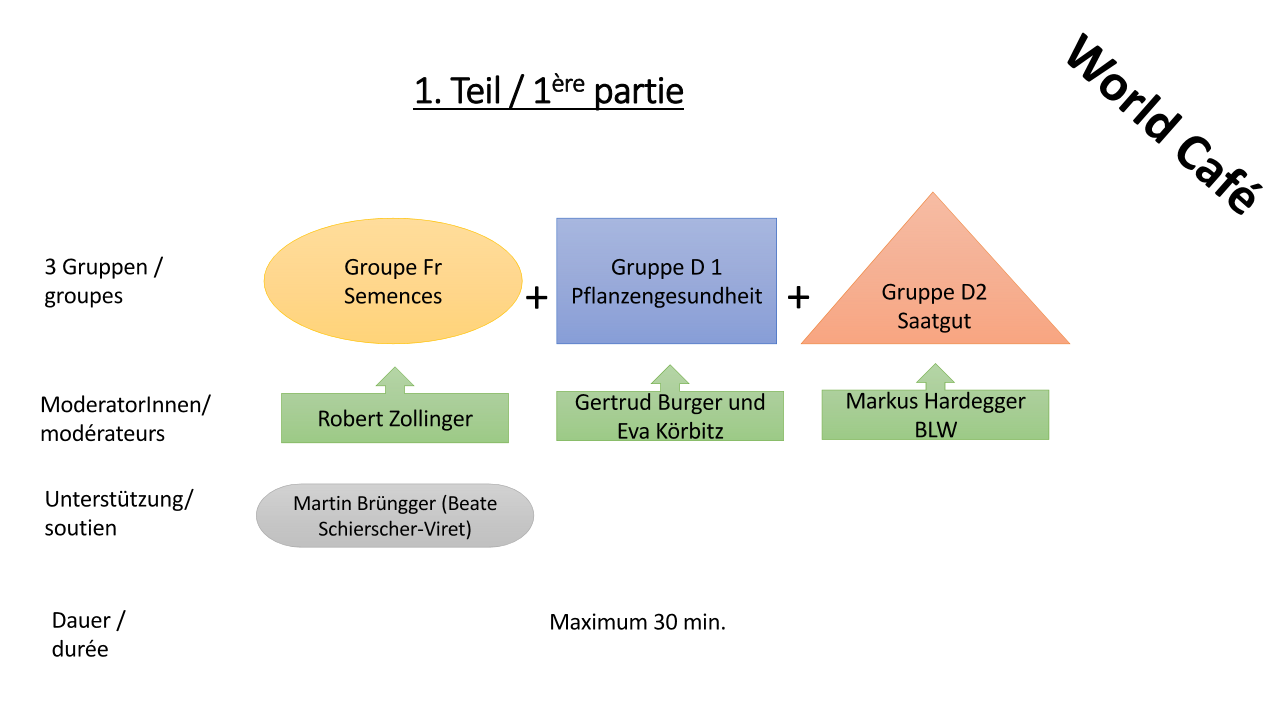 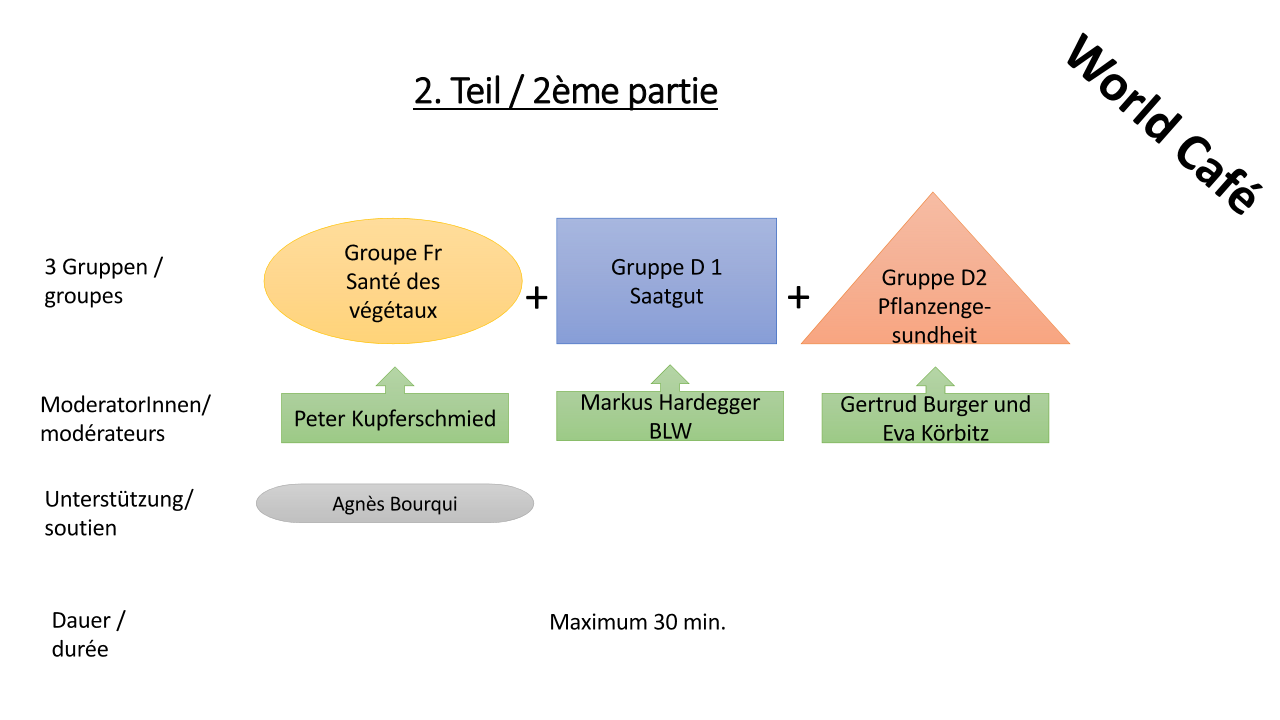 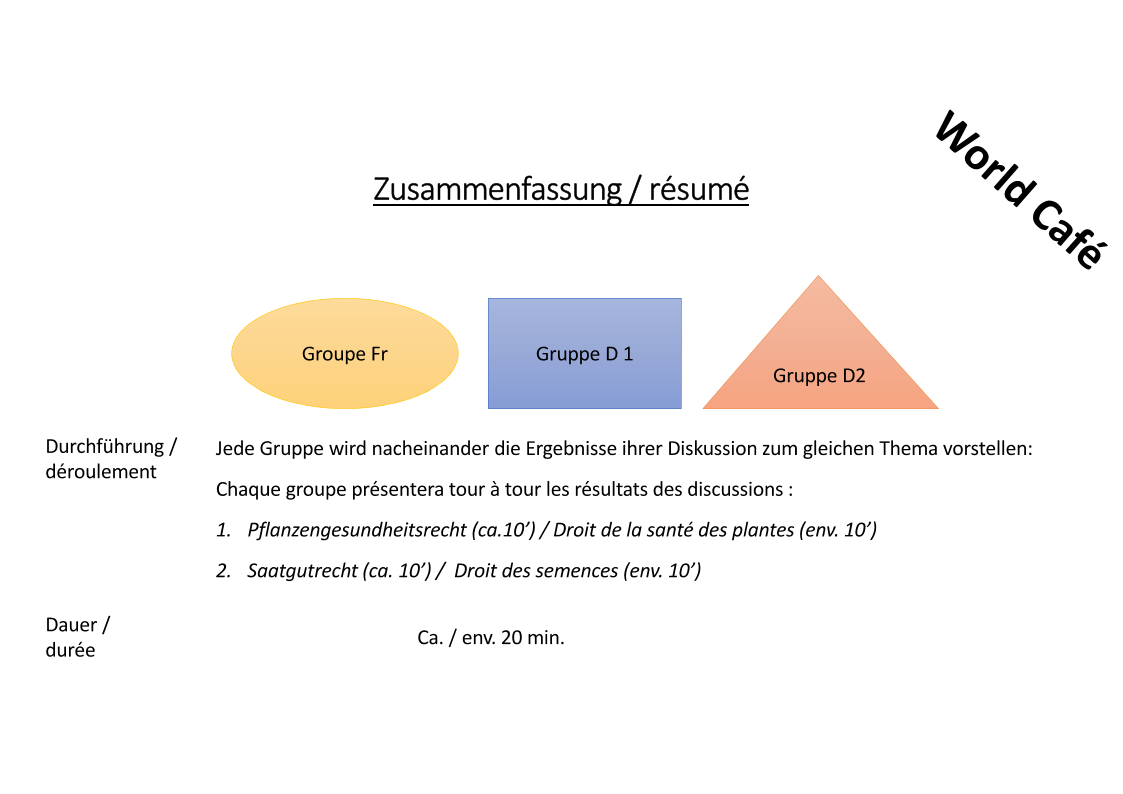 